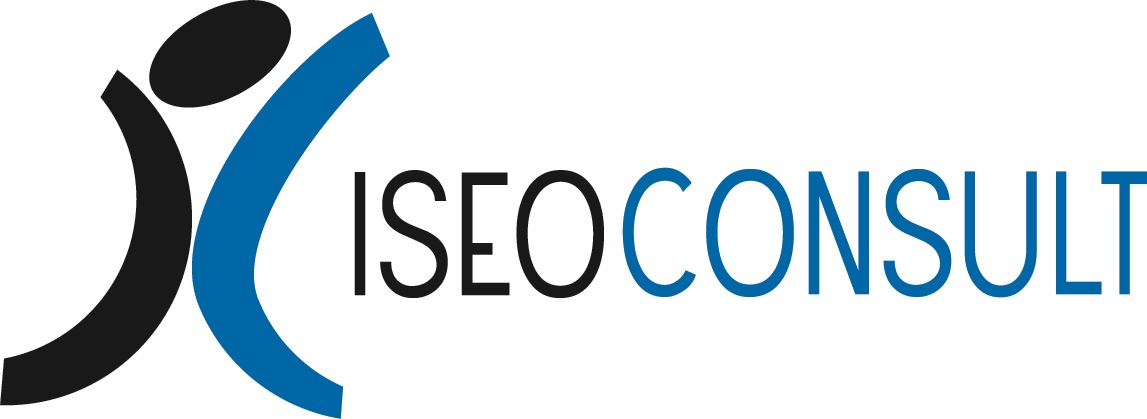 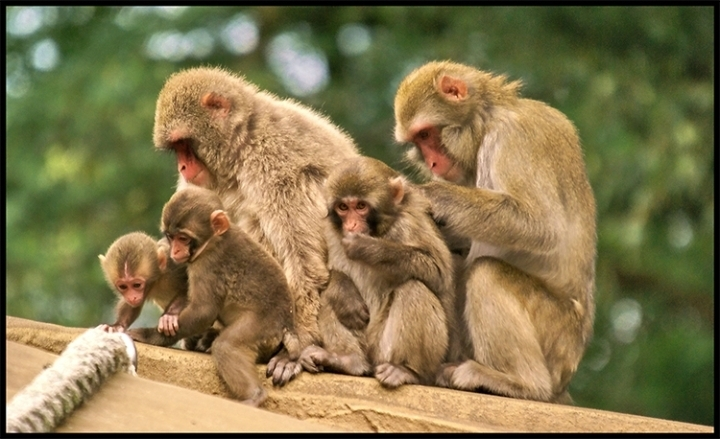  TOC \t "Ondertitel 1, 1,Titel 1, 2"Opdracht 8: Inrichting en investeringsvoorstel apenverblijf	 PAGEREF _Toc \h 3Kader	 PAGEREF _Toc1 \h 3Inleiding	 PAGEREF _Toc2 \h 4Opdracht	 PAGEREF _Toc3 \h 5Achtergrondinformatie	 PAGEREF _Toc4 \h 6Handige websites bij deze opdracht:	 PAGEREF _Toc5 \h 6Opdracht 8: Inrichting en investeringsvoorstel apenverblijfKaderInleidingDe broers Klasser weten dat de apen altijd een grote publiekstrekker zijn. Gelukkig zijn er ieder voorjaar wel weer een paar kleintjes te bewonderen. Leuk voor alle bezoekers en leuk voor de omzet van dierenpark Regio Zoo. De apen zijn druktemakers, altijd bezig om elkaar en hun omgeving te imponeren. Daarbij halen ze allerlei capriolen uit. De ene nog gekker dan de andere. Leuk om te zien, maar ook een aandachtspunt bij de veiligheid van de apenverblijven. Apen zijn niet alleen behendig, maar ook heel sterk. Een stevige omheining is geen overbodige luxe. Het stelt overigens ook de nodige eisen aan hun speeltoestellen. Ook die moeten tegen een stootje kunnen.De broers Klasser zijn het erover eens. Het apenverblijf is voor het laatst in de jaren 80 vernieuwd en het wordt tijd voor een volledige remake van de inrichting van hun verblijf. Dat zal de apen goed doen, maar dat zullen de bezoekers ook zeker waarderen. En dat is weer goed voor de omzet,…..Aan jullie worden gevraagd om een ontwerp te maken voor een nieuwe inrichting van het apenverblijf. En daarbij een inkoopplan te maken voor al het vermaak materiaal dat aangeschaft moet worden. Apenfilmpje:  http://www.youtube.com/watch?v=zM31nvqub4oOpdrachtGa op onderzoek uit in de dierentuin om te kijken hoe het apenverblijf nu precies is ingericht.Hoe ziet het apenverblijf er precies uit?Wat voor speeltoestellen hebben de apen?Is er nog ander vermaak materiaal?Hoe is gezorgd voor veiligheid?Op welke punten/onderdelen slijten de speeltoestellen?Kan je achterhalen welke technische eisen aan de materialen worden gesteld?leg al je bevindingen vast (foto’s, video, verslag enz.)Kies een van de apenverblijven die je in de dierentuin gezien hebt en ga daar een nieuwe inrichting voor bedenken.hoeveel apen leven daar?wat hebben ze nodig om zich dagelijks lekker uit te kunnen leven?passen alle ideeën in de oppervlakte van het gekozen apenverblijf?bedenk een nieuwe inrichting en stel een lijst samen van al het vermaak materiaal dat je gaat gebruiken.maak een plattegrond van de nieuwe inrichting.Zoek voor alle materialen die op de lijst staan enkele leveranciers. Maak een overzicht van de specificaties van ieder product per leverancier.bepaal welke specificaties je nodig hebt om goed te kunnen inkopen.kijk bij de specificaties naar prijs en kwaliteit, maar ook naar veiligheidsaspecten en dier vriendelijkheid (niet giftig als erop gekauwd wordt, geen scherpe uitsteeksels enz.).zoek op internet en bel leveranciers om de gegevens te achterhalen, of stuur deze vragen (in het Duits) naar je partnerschool.Maak een investeringsvoorstel op basis van alle informatie die je verzameld hebt. De broers Klasser moeten alles gaan betalen. Zij moeten dus overtuigd worden van het nut en de voordelen van deze nieuwe inrichting. Maak een presentatie waarbij je de broers Klasser enthousiast maakt voor jouw idee en ook het inkoopvoorstel aanbiedt. De presentatie geef je in het Engels.de presentaties worden eerst in de groep aan elkaar gepresenteerd. met de groep kies je het beste voorstel.Presenteer het gekozen voorstel aan de contactpersoon bij de dierentuin. AchtergrondinformatieAchtergrondinformatie over de dierentuin is opgenomen in de algemene casusbeschrijving Dierentuin Regio Zoo. Het praktijkonderzoek wordt uitgevoerd in een dierentuin in de buurt.Handige websites bij deze opdracht:Speeltoestellen 1: http://www.allesoverspelen.nl/csi/spelen.nsf/wwwVwContent/l3materialen.htm?OpenDocumentSpeeltoestellen 2: http://www.boasspeeltoestellen.nl/categorieen/exclusief/materiaal/LeerdoelInvesteringsvoorstel makenTaxonomiecode RomiszowskiPi (Productieve vaardigheid, interactief)Toelichting: Productieve vaardigheid = toepassen van verzamelde gegevens in een nieuwe situatie. Interactief = adviserenLeersituatie Apenverblijf voorzien van nieuw en duurzaam vermaak materiaalRandvoorwaardenBedrijfsbezoek, als voorbeeld voor duurzaamheidDierentuinbezoek, als voorbeeld inrichting apenverblijfContactpersoon bij dierentuin, om voorstel te presenterenLeerstrategieënInzicht in duurzaam inkopenuitgewerkt:onderzoek praktijksituatie speeltoestellen apenverblijf in de dierentuinaandacht voor technische eisen en veiligheid in de praktijkinrichten nieuw apenverblijf, keuze voor duurzaam vermaak materiaalleveranciers selecteren en specificaties van het materiaal opvragenresultaten verwerken in een investeringsvoorstelhet voorstel presenteren in het Engels voor de groepbeste voorstel presenteren in Dui / Ned aan contactpersoon dierentuinWerkvormenIn tweetallen uitwerken.Resultaat presenteren binnen de groep.Beste resultaat presenteren in de praktijk.SBU’s60 uurGewenste voorkennisMaken vragenlijstSelectiecriteria voor leveranciersAandachtspunten plattegrond tekenenKenmerken investeringsvoorstelPresentatietechniekenSpreken Engels / Duits / NederlandsVersie2014